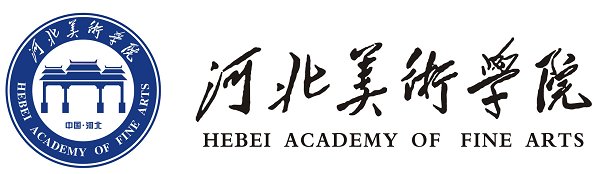 2020届本科毕业设计（论文）教师工作手册教务处编制二〇一九年九月目   录前 言	1中华人民共和国教育部令学位论文作假行为处理办法	3教育部办公厅关于加强普通高等学校毕业设计（论文）的通知	7河北美术学院本科毕业设计（论文）管理办法（修订）	10河北美术学院本科毕业论文撰写规范（修订）	19附表1：河北美术学院毕业设计（论文）工作计划附表2：河北美术学院毕业设计（论文）选题方向附表3：河北美术学院毕业设计（论文）选题情况一览表附表4：河北美术学院毕业设计（论文）社会合作项目登记表附表5：河北美术学院毕业设计（论文）集体合作项目申请书附表6：河北美术学院毕业设计（论文）选题变更申请表附表7：河北美术学院毕业设计（论文）选题审批表附表8：河北美术学院本科毕业设计（论文）指导教师情况一览表附表9：河北美术学院毕业设计（论文）任务书附表10：河北美术学院毕业设计（论文）评分标准附表11：河北美术学院毕业设计（论文）指导记录附表12：河北美术学院毕业设计（论文）中期检查表附表13：河北美术学院毕业设计（论文）答辩委员会名单及答辩日程安排附表14：河北美术学院毕业设计（论文）答辩记录表附表15：河北美术学院毕业设计（论文）中期检查方案附表16：河北美术学院毕业设计（论文）中期自查情况表附表17：河北美术学院毕业设计（论文）中期检查总结附表18：河北美术学院毕业设计（论文）成绩评定表附表19：河北美术学院毕业设计（论文）质量分析报告附表20：河北美术学院毕业设计（论文）指导教师工作总结附表21：河北美术学院毕业设计（论文）学院工作总结附表22：河北美术学院毕业设计（论文）过程稿附表23：河北美术学院毕业设计（论文）优秀指导教师汇总表附表24：河北美术学院毕业设计（论文）优秀指导教师推荐表前 言根据我校《河北美术学院本科毕业设计（论文）管理办法》（河美教发〔2019〕7号）、《河北美术学院毕业论文撰写规范》（河美教发〔2019〕8号）等相关规定，为进一步规范毕业设计（论文）管理工作，便于教师操作执行，为此制定了《2020届本科毕业设计（论文）教师工作手册》，现将主要内容说明如下：1.本手册包括三大部分：《本科毕业设计（论文）管理办法》、《本科毕业论文撰写规范》、各环节主要表格汇总及毕业论文模板。2.为便于理解和操作，进一步明确了毕业论文写作的格式，细化有关要求，使得论文写作与指导工作更为严谨。3.毕业设计（论文）手册，是为了保证毕业设计（论文）的质量，它体现着指导过程的严谨性、规范性。4.作为毕业设计（论文）工作的基本规范要求，各院在此基础上可根据专业特点和需要拟定更为具体的实施方案。教务处             2019年9月11日中华人民共和国教育部令第 34 号《学位论文作假行为处理办法》已经 2012 年 6 月 12 日第 22 次部长办公会议审议通过，并经国务院学位委员会同意，现予发布，自 2013 年 1 月 1 日起施行。教育部部长 袁贵仁2012 年 11 月 13 日学位论文作假行为处理办法第一条 为规范学位论文管理，推进建立良好学风，提高人才培养质量，严肃处理学位论文作假行为，根据《中华人民共和国学位条例》、《中华人民共和国高等教育法》，制定本办法。第二条 向学位授予单位申请博士、硕士、学士学位所提交的博士学位论文、硕士学位论文和本科学生毕业设计(论文)（毕业设计或其他毕业实践环节）（统称为学位论文），出现本办法所列作假情形的，依照本办法的规定处理。第三条 本办法所称学位论文作假行为包括下列情形：（一）购买、出售学位论文或者组织学位论文买卖的；（二）由他人代写、为他人代写学位论文或者组织学位论文代写的；（三）剽窃他人作品和学术成果的；（四）伪造数据的；（五）有其他严重学位论文作假行为的。第四条 学位申请人员应当恪守学术道德和学术规范，在指导教师指导下独立完成学位论文。第五条 指导教师应当对学位申请人员进行学术道德、学术规范教育，对其学位论文研究和撰写过程予以指导，对学位论文是否由其独立完成进行审查。第六条 学位授予单位应当加强学术诚信建设，健全学位论文审查制度，明确责任、规范程序，审核学位论文的真实性、原创性。第七条 学位申请人员的学位论文出现购买、由他人代写、剽窃或者伪造数据等作假情形的，学位授予单位可以取消其学位申请资格；已经获得学位的，学位授予单位可以依法撤销其学位，并注销学位证书。取消学位申请资格或者撤销学位的处理决定应当向社会公布。从做出处理决定之日起至少 3 年内，各学位授予单位不得再接受其学位申请。前款规定的学位申请人员为在读学生的，其所在学校或者学位授予单位可以给予开除学籍处分；为在职人员的，学位授予单位除给予纪律处分外，还应当通报其所在单位。第八条 为他人代写学位论文、出售学位论文或者组织学位论文买卖、代写的人员，属于在读学生的，其所在学校或者学位授予单位可以给予开除学籍处分；属于学校或者学位授予单位的教师和其他工作人员的，其所在学校或者学位授予单位可以给予开除处分或者解除聘任合同。第九条 指导教师未履行学术道德和学术规范教育、论文指导和审查把关等职责，其指导的学位论文存在作假情形的，学位授予单位可以给予警告、记过处分；情节严重的，可以降低岗位等级直至给予开除处分或者解除聘任合同。第十条 学位授予单位应当将学位论文审查情况纳入对学学院等学生培养部门的年度考核内容。多次出现学位论文作假或者学位论文作假行为影响恶劣的，学位授予单位应当对该学学院等学生培养部门予以通报批评，并可以给予该学学院负责人相应的处分。第十一条 学位授予单位制度不健全、管理混乱，多次出现学位论文作假或者学位论文作假行为影响恶劣的，国务院学位委员会或者省、自治区、直辖市人民政府学位委员会可以暂停或者撤销其相应学科、专业授予学位的资格；国务院教育行政部门或者省、自治区、直辖市人民政府教育行政部门可以核减其招生计划；并由有关主管部门按照国家有关规定对负有直接管理责任的学位授予单位负责人进行问责。第十二条 发现学位论文有作假嫌疑的，学位授予单位应当确定学术委员会或者其他负有相应职责的机构，必要时可以委托专家组成的专门机构，对其进行调查认定。第十三条 对学位申请人员、指导教师及其他有关人员做出处理决定前，应当告知并听取当事人的陈述和申辩。当事人对处理决定不服的，可以依法提出申诉、申请行政复议或者提起行政诉讼。第十四条 社会中介组织、互联网站和个人，组织或者参与学位论文买卖、代写的，由有关主管机关依法查处。学位论文作假行为违反有关法律法规规定的，依照有关法律法规的规定追究法律责任。第十五条 学位授予单位应当依据本办法，制定、完善本单位的相关管理规定。第十六条 本办法自 2013 年 1 月 1 日起施行。教育部办公厅
关于加强普通高等学校毕业设计(论文)工作的通知教高厅[2004]14号各省、自治区，直辖市教育厅（教委），新疆生产建设兵团教育局，有关部门（单位）教育司（局），部属各高等学校：为了认真贯彻落实国务院批转的《2003—2007年教育振兴行动计划》，办好让人民满意的教育，切实把提高教育质量放在重中之重的位置，实现高等教育的持续健康发展，根据普通高等学校教学的实际情况和社会发展对人才培养工作的新要求，现就加强普通高等学校毕业设计（论文）工作有关要求通知如下：一、要充分认识毕业设计（论文）环节的重要意义毕业设计（论文）是实现培养目标的重要教学环节。毕业设计（论文）在培养大学生探求真理、强化社会意识、进行科学研究基本训练、提高综合实践能力与素质等方面，具有不可替代的作用。是教育与生产劳动和社会实践相结合的重要体现，是培养大学生的创新能力、实践能力和创业精神的重要实践环节。同时，毕业设计（论文）的质量也是衡量教学水平，学生毕业与学位资格认证的重要依据。各省级教育行政部门（主管部门）和各类普通高等学校都要充分认识这项工作的必要性和重要性，制定切实有效措施，认真处理好与就业工作等的关系，从时间安排、组织实施等方面切实加强和改进毕业设计（论文）环节的管理，决不能降低要求，更不能放任自流。二、要加强毕业设计（论文）阶段的教学管理工作各类普通高等学校要进一步强化和完善毕业设计（论文）的规范化要求与管理，围绕选题、指导、中期检查、评阅、答辩等环节，制定明确的规范和标准。毕业设计（论文）选题要切实做到与科学研究、技术开发、经济建设和社会发展紧密结合，要把一人一题作为选题工作的重要原则。要根据不同专业学科特点和条件，研究建立有效的毕业设计（论文）质量管理模式和监控制度。要重视研究和解决毕业设计（论文）工作中出现的新情况和新问题，积极采取措施，加大改革和工作力度，建立和完善校内外实习基地，高度重视毕业实习，不断提高毕业设计（论文）的整体水平。三、要加强对毕业设计（论文）指导教师的管理工作当前，要重视解决指导教师的数量和水平不适应毕业设计（论文）工作需要的问题。要统筹教师队伍在毕业设计（论文）工作中的指导作用，确保指导教师数量的足额到位。要通过建立制度和奖惩机制，从严治教，明确指导教师的职责，增强责任意识，使其集中精力完成毕业设计（论文）环节的各项教育教学任务。提倡建立校内外指导教师相结合以校内教师为主体的指导教师队伍，加强在各类实践活动中对大学生综合能力的训练。四、要加强毕业设计（论文）环节的学风建设要通过各种途径和方式加强对学生的学风教育，使学生理解毕业实习、毕业设计（论文）的目的和意义，充分认识到做好毕业设计（论文）对自身思想品德、业务水平、工作能力和综合素质的提高具有深远的影响。要建立严格的管理制度，倡导科学、求实、勇于创新、团结协作的优良学风，切实纠正毕业设计（论文）脱离实际的倾向，严肃处理弄虚作假、抄袭等不良行为。五、高职高专学生的毕业设计要充分体现其职业性和岗位性高职高专学生的毕业设计要与所学专业及岗位需求紧密结合，可以采取岗前实践和毕业综合训练等形式，由学校教师与企业的专业技术人员共同指导，结合企业的生产实际选题，确定训练内容和任务要求。时间应不少于半年。对高职高专学生要加强毕业设计环节的规范管理，加强过程监控，严格考核，采取评阅、答辩、实际操作等形式，检查和验收毕业设计成果。六、要保证经费投入，努力改善毕业设计（论文）工作的基本条件高等学校要通过多种形式和渠道加大对毕业设计（论文）工作的经费投入，采取切实措施改变当前对毕业设计（论文）工作投入不足的状况。改善实习、实验及工作条件，为做好毕业设计（论文）工作创造良好的环境。请各省级教育行政部门和有关主管部门加强对高等学校毕业设计（论文）工作的宏观管理和指导，认真研究和解决存在的实际问题，提出相应的政策措施。要及时总结、宣传和推广先进经验，推动毕业设计（论文）工作质量的不断提高。教育部将在适当时候开展专项检查，在今后的教学评估工作中也将加大对学校毕业设计（论文）环节的考察力度，并将其列为确定评估结论的关键指标。请认真贯彻执行本通知精神，并将执行中的有关情况及时报告我部高等教育司。                                    教育部办公厅                                二〇〇四年四月八日   河北美术学院本科毕业设计（论文）管理办法（修订）毕业设计（论文）是各专业教学计划的重要组成部分，是本科生在掌握基本理论、知识和技能的基础上，进行专业研究初步训练的重要环节，是主要的实践教学环节，是对学生知识、能力和素质综合考核的重要方式，也是学生走向工作岗位前的基本训练。为加强对毕业设计（论文）的管理，提高毕业设计（论文）质量，特制定本办法。毕业设计（论文）的目的1.培养学生综合运用所学知识和技能，分析和解决实际问题及独立工作的能力。 2.培养学生调查、收集、加工各种信息的能力和获取新知识的能力。 3.培养学生初步的科研能力，如设计工作方案、搜集和阅读文献资料、进行调研和数据处理、论文撰写等。 4.培养学生创新意识及严谨求实的治学态度和工作作风。 二、毕业设计（论文）工作组织毕业设计（论文）工作在主管校长的领导下，实行教务处、学院分级管理和执行。（一）教务处职责1.贯彻落实上级主管部门的要求和精神，制定符合本校实际情况的管理制度，对毕业设计（论文）进行宏观指导，遴选校级优秀毕业设计（论文）。 2.组织校级毕业设计（论文）检查组，对毕业设计（论文）的前期、中期、后期、答辩等环节进行监督和检查。（二）学院职责1.贯彻执行学校关于毕业设计（论文）的规定，根据本学院的专业特点，制定相应的毕业设计（论文）管理办法及撰写要求，拟定毕业设计（论文）具体工作计划和实施措施。 2.成立毕业设计（论文）工作领导小组，召开由指导教师和毕业班学生参加的毕业设计（论文）工作动员会，具体说明毕业设计（论文）工作的注意事项、要求和评分规定，做好毕业设计（论文）选题的审定及学生的选题工作。 3.定期检查毕业设计（论文）工作的进度和质量，尤其要做好前期、中期、答辩等环节的检查。 4.组织答辩委员会和答辩小组，负责毕业设计（论文）评阅、答辩和成绩评定等工作。5.评选出优秀毕业设计（论文）和优秀指导教师并向学校推荐。 6.做好毕业设计（论文）工作总结、归档工作，并及时将文字材料报送教务处。（三）毕业设计（论文）的成果形式及基本要求详见附件2。三、过程管理（一）指导教师的确定指导教师遴选与确定参照《河北美术学院本科生毕业设计（论文）指导教师遴选管理办法》实施。（二）选题1.选题原则 （1）毕业设计（论文）的选题应根据学生所学专业进行选题，具有开拓性和创新性，鼓励社会项目进入毕业论文（设计、创作）。（2）选题应力求有利于学生的理论认识得到深化、知识领域得到扩展、专业技能得到延伸，选题应有益于培养学生实践动手能力和分析问题、解决问题的能力，把毕业设计（论文） 与产业发展需求相融合。其中有50％以上毕业设计（论文）应在实验、实习、工程实践和社会调查等社会实践中完成。（3）选题要考虑学生的专业基础和时间的限制，量要适中，难易适度。（4）毕业设计（论文）应一人一题。对于特别重大的课题项目，如需集体合作，学生应填写《河北美术学院本科毕业设计（论文）集体合作项目申请书》，由学院审核批准，并报教务处备案。集体合作人数原则上不超过6人，合作者之间要分清职责。指导教师应根据学生各自在项目中实际发挥的作用体现差异、公平的原则进行评分。学院应严格集体合作项目审批和评分过程的把关。（5）指导教师和学生共同商讨，确定选题后，指导教师向学生下达《毕业设计（论文）任务书》，学生按照任务书要求，完成毕业设计（论文）。2.选题程序（1）由指导教师提出选题题目或方向，经教研室审查、学院毕业设计（论文）工作领导小组组长批准后，报学院备案。题目一经确定，不得随意变动。如因特殊原因变动选题，需经学院毕业设计（论文）工作领导小组组长审批并备案。 （2）学院将选定后的题目向学生公布，数量应大于参加毕业设计（论文）学生人数。（3）学院按专业将选题结果填入《河北美术学院毕业设计（论文）选题情况一览表》中，并于规定时间内交教务处备案。3.学生自主选题要求 （1）自选题目符合学院确定的选题范围。 （2）学生必须在做毕业设计（论文）之前对此选题所涉及的知识、理论和技能有一定的了解。学生能够对此题目有关的地点进行较深入的实习、调研并能在教师指导下完成所选题目的毕业设计（论文）。 （3）经教研室审查、学院毕业设计（论文）工作领导小组组长批准后方可立题。（三）毕业设计（论文）撰写阶段1.学生填写开题报告，经指导教师同意后正式进入创作、撰写阶段。2.毕业论文撰写规范按《河北美术学院本科毕业论文撰写规范》相关要求执行。3.毕业论文（设计）内容要求思想端正、观点明确、实事求是、撰写规范、文笔通顺。独立撰写毕业设计（论文），不得抄袭和弄虚作假、剽窃他人成果。4.学生应服从指导教师的工作安排，虚心向指导教师学习，接受指导教师的检查。5.要按时上交过程稿、毕业论文、毕业设计（创作）、作品等。（四）毕业设计（论文）评阅阶段1.学院应指定指导教师担任毕业设计（论文）的评阅人。评阅教师原则上应具备讲师及以上职称，具有指导教师资格。评阅教师对学生的毕业设计进行全面、认真地审阅，根据毕业设计（论文）的要求，毕业设计（论文）工作量、完成情况及水平等方面于答辩前给出成绩并填写“评阅教师成绩评阅意见表”。2.在评阅阶段之后，教务处按每个专业5%的比例抽选论文进行外审。如外审的论文未通过，则延期毕业。（五）毕业设计（论文）答辩与评分（简称答辩）  1.学生毕业设计（论文）完成后，必须进行答辩。答辩前学院应对学生的答辩资格进行审查，具有答辩资格的学生方可参加答辩。 2.毕业设计（论文）经过指导教师指导完成后，由指导教师和评阅老师写出评阅意见，才能进行答辩。凡是指导教师和评阅老师评为不合格的毕业设计（论文），不能进行答辩。3.答辩前，学院成立答辩委员会，下设答辩小组。学院答辩委员会由主管教学工作副院长、学院教学工作委员会成员及答辩小组组长组成。答辩小组由 3-5 名具有讲师及以上职称的教师组成，人数应为奇数。答辩委员会具体负责本专业毕业设计（论文）答辩和成绩评定，答辩工作一般由学院组织，可聘请校外同行专家参加。答辩前，答辩委员会要专门开会研究、统一答辩的要求，各答辩小组必须认真执行。 4.学生必须在答辩前10天左右，将毕业设计（论文）装订成册交答辩委员会。答辩前7天左右，由答辩委员会将毕业设计（论文）转给评阅教师审阅。评阅教师评阅后，答辩委员会根据学生呈报的毕业设计（论文）审定答辩资格。未按照要求完成毕业设计（论文）者，取消其答辩资格，毕业设计（论文）成绩记为“不及格”。5.答辩之前将答辩者及其题目公布。每位学生应就毕业设计（论文）做一个简短的课件参加答辩。每名学生答辩时间为15分钟左右，学生自述8分钟左右，回答3个及以上问题，答辩中的提问和学生回答的问题要做简要纪录。答辩不通过的学生，应参加当年二次答辩，二次答辩工作要求与第一次答辩相同，二次答辩学校、学院答辩委员会成员不变。二次答辩时间与首次答辩时间间隔至少为一周。具体答辩时间由各学院根据实际情况与教务处商定并提交《河北美术学院毕业设计（论文）答辩委员会名单及答辩日程安排》。6.答辩结束后，答辩小组为毕业设计（论文）写出不少于100字的评语，并给出成绩，交答辩委员会审核。7.综合成绩由指导教师评阅成绩、评阅成绩和答辩成绩三部分组成，其中指导教师评阅成绩占40%，评阅教师评阅成绩占20%，答辩成绩占40%。成绩核定后，综合成绩等级分为优秀、良好、中等、及格、不及格。一般每个班级优秀率不超过15%，良好率占30%-40%，对于没有达到毕业设计（论文）要求或在毕业设计（论文）中不认真、弄虚作假、抄袭者，成绩按不及格处理。四、归档和检查工作1.学院做好毕业设计（论文）成果管理工作。每届毕业设计（论文）材料要在答辩后收齐，并逐一造册、编号、归档。2.学院毕业设计（论文）的电子稿要在答辩后收齐，并做好归档工作。3.学院要将本院推荐的优秀毕业设计（论文）材料（包括纸质版和电子版）在答辩（评审）后交教务处归档。4.教务处将根据《本科毕业设计（论文）质量检查管理规定》的相关要求做好各阶段的检查工作。5.每届毕业生论文工作结束后，学校将组织毕业设计（论文）复查或抽查工作，抽查比例一般不低于10%。结果将作为学校、学院教学质量评估指标之一，评价指标体系详见《河北美术学院本科毕业设计（论文）检查标准》。五、本办法自颁布之日起开始执行，原有相关文件自行废止。附件2《普通高等学校本科专业类教学质量国家标准》涉及我校专业相关要求一、美术学类（美术学、绘画、雕塑、摄影、书法学、中国画、漫画）要求：创作一件完整的毕业创作和撰写一篇毕业论文（正文不少于5000字）。二、设计学类（艺术设计学、视觉传达设计、环境设计、产品设计、服装与服饰设计、服装设计与工程、公共艺术、工艺美术、艺术与科技）要求：学术论文（正文不少于5000字）或毕业设计（创作）和撰写设计报告（正文不少于3000字）。三、动画、数字媒体艺术、数字媒体技术专业要求：创作一件完整的毕业创作（设计）和撰写设计报告（正文不少于3000字）。四、戏剧与影视学类（表演、影视摄影与制作、戏剧影视美术设计、广播电视编导、播音与主持艺术）要求：学术论文（正文不少于5000字）或作品论文（作品论文是指毕业作品和创作心得，创作心得正文不少于3000字）。五、建筑类（风景园林）要求：毕业设计、撰写设计报告（设计、创作）（正文不少于3000字）。河北美术学院毕业论文撰写规范（修订）毕业论文各部分组成及装订顺序毕业论文内容应包含以下部分，其装订顺序如下：封面、关于毕业论文使用授权的声明、中英文摘要(含关键词)、目录、正文、参考文献、致谢、附录、封底（要求和封面纸张一致）各项各自独立成为一部分，每部分从新的一页开始。毕业论文页面要求论文采用国际标准A4型（297mm×210mm）打印纸，单面打印。页边距为上—2.5 cm，下—2.0 cm，左—2.0 cm，右—2.0 cm，装订线位置左侧，装订线0.5 cm。页眉的内容为河北美术学院学士毕业论文，采用宋体五号字居中书写，页眉—1.5cm，页脚—1.75cm。页码从第1章（引言）开始按阿拉伯数字（1，2，3，……）连续编排，之前的部分（摘要，ABSTRACT，目录等）用大写罗马数字（Ⅰ，Ⅱ，Ⅲ，……）单独编排。页码位于页面底端，采用五号 Times New Roman居中书写。页码数字两侧不要加“－”等修饰线。三、毕业论文各部分写作要求（一）封面中文封面包含六部分内容，分别为：论文题目、作者姓名、学号、学院及所学专业、指导教师，论文成文打印的日期。1.论文题目：论文题目严格控制在25个汉字（符）以内，如题目语意末尽，可用副题名补充说明论文中的特定内容，论文题目字体采用一号黑体，居中书写，副题名字体采用小一号黑体，副题名字体另起一行，并采用1.25倍行距。题目应用词规范，避免使用缩略语，避免使用一些不可识别的符号，比如上下标、数学符号等。2.作者姓名：写论文作者姓名，三号仿宋，姓名之间无空格。少数民族或外籍作者姓名，样例：哈里森•沃尔德伦。3.学号：填写论文作者学号，采用Times New Roman 三号撰写。4.学院及所学专业：填写论文作者所在院系和专业，采用三号仿宋撰写。5.指导教师：填写论文作者的第一指导教师，姓名之间没有空格，采用三号仿宋撰写。6.论文日期：此部分填写论文成文打印的日期，不用阿拉伯数字，采用三号宋体汉字撰写。毕业论文声明声明是作者关于论文内容未侵占他人著作权的声明，于封皮之后。声明的内容及格式统一拟订，作者在完成论文撰写之后，请依据声明内容，全面审视自己的论文，检查是否严格遵守了《中华人民共和国著作权法》，对他人享有著作权的内容是否都进行了明确的标注，确认无误之后慎重签名。该部分内容可以直接下载《河北美术学院毕业论文模板》中的Word文档，相应地复制到论文中即可，在提交论文送审时作者和导师都必须签署姓名。中英文摘要中文摘要部分的标题为“摘要”，“摘要”两个字中间空两格，采用黑体小三号字撰写，段前40磅，段后20磅，行距20磅。内容部分采用宋体小四号字撰写，行距用固定值20磅，段前后0磅。为了便于文献检索，要在本段下方隔行后另起一行提供论文的关键词（3～5个），每个关键词用分号间隔，中文摘要控制在300～500个汉字（符），且篇幅限制在一页内书写，单设一页。论文摘要中不要出现图片、图表、表格或其他插图材料，英文摘要部分的标题为“ABSTRACT”，采用 Arial 体小三号字撰写，居中书写，单倍行距，段前40磅，段后20磅，行距20磅。内容采用小四号Times New Roman字撰写，行距用固定值20磅，段前后0磅。两端对齐，标点符号用英文标点符号。“Key Words”与中文摘要部分的关键词对应，每个关键词之间用分号间隔，单设一页。目录 目录是论文的提纲，也是论文组成部分的章节标题排序。“目录”两个字中间空两格，从第1章开始，每章标题用黑体小四号字，行间距为20磅，行前空6磅，行后空0磅。其他级节标题用宋体小四字，行间距为20磅。正文此部分是论文的主体，包括：第1章（或引言），第2章，……，结论。书写层次要清楚，内容应有逻辑性。1.标题（1）一级标题例如：“第1章  引言”章序号采用阿拉伯数字，章序号与标题名之间空一个汉字符。采用黑体小三号字、居中书写，段前40磅，段后20磅，行距20磅。论文的摘要、目录、参考文献、致谢、附录等部分的标题与章标题属于同一等级，也使用上述格式。（2）二级标题例如：“2.1  实验装置与实验方法”。节标题序号与标题名之间空一个汉字符（下同）。采用黑体四号，字居左撰写，行距为固定值20磅，段前空24磅，段后空6磅。（3）三级标题例如：“2.1.1  实验装置”。采用黑体小四号，字居左撰写，行距为固定值20磅，段前空12 磅，段后空6磅。（4）四级标题例如：“2.1.2.1  归纳法”。采用黑体小四号，字居左撰写，行距为固定值20磅，段前空12 磅，段后空6磅。一般情况下不建议使用四级节标题。2.论文段落的文字部分汉字采用宋体小四号（12磅），英文用Times New Roman体，两端对齐书写，段落首行左缩进2个汉字符。行距为固定值20磅（段落中有专业的表达式时，可根据表达需要设置该段的行距），段前空0磅，段后空0磅。（1）量和单位要严格执行国家技术监督局1993年12月27日批准的、1994年7月1日开始实施的国家标准GB 3100-3102—1993有关量和单位的规定[2-3]。单位名称的书写，可以采用国际通用符号，也可以用中文名称，但全文应统一，不得两种混用。图、表、表达式图、表和表达式按章编号，用两位阿拉伯数字分别编号，前一位数字为章的序号，后一数字为本章内图、表或表达式的顺序号。两数字间用半角横线“-”或小数点“.”连接。例如“图2-1”或“图2.1”，“表5-6”或“表5.6”，“式（1-2）”或“式（1.2）”等等。    ①图图应具有自明性，切忌与表及文字表述重复；要清楚，但坐标比例不要过分放大，同一图上不同曲线的点要分别用不同形状的标识符标出；图中的术语、符号、单位等应与正文表述中所用一致；图序与图名，例如：“图2.1  发展中国家经济增长速度的比较（1960-2000）”；图2.1是图序，是“第2章第1个图”的序号，其余类推。图序与图名置于图的下方，采用黑体11磅字居中书写，段前空6磅，段后空12磅，行距为单倍行距，图序与图名文字之间空一个汉字符宽度。图中标注的文字采用9～10.5磅，以能够清晰阅读为标准。专用名字代号、单位可采用外文表示，坐标轴题名、词组、描述性的词语均须采用中文。如果一个图由两个或两个以上分图组成时，各分图分别以(a)、(b)、(c)……作为图序，并须有分图名。②表表中参数应标明量和单位的符号。为使表格简洁易读，均采用三线表（必要时可加辅助线，三线表无法清晰表达时可采用其他格式），即表的上、下边线为单直线，线粗为1.5磅；第三条线为单直线，线粗为1磅。表单元格中的文字一般应居中书写（上下居中，左右居中），不宜左右居中书写的，可采取两端对齐的方式书写。表单元格中的文字采用11磅宋体字，单倍行距，段前空3磅，段后空3磅。表序与表名，例如：“表3.1  第四次全国经济普查数据（北京）”。表3.1是表序，是“第3章第1个表”的序号，其余类推。表序与表名置于表的上方，采用黑体11磅，字居中书写，段前空12磅，段后空6磅，行距为单倍行距，表序与表名文字之间空一个汉字符，当表格较大，不能在一页内打印时，可以“续表”的形式另页打印，格式同前，只需在每页表序前加“续”字即可，例如“续表3.1  第四次全国经济普查数据（北京）”，若在表下方注明资料来源，则此部分用宋体五号字，单倍行距。需要续表时，资料来源注明在续表之下。表与表之间空一行，行距为固定值20磅。③表达式表达式主要是指数字表达式，例如数学表达式，也包括文字表达式，应采用与正文相同的字号居中书写，或另起一段空两个汉字符书写，一旦采用了上述两种格式中的一种，全文都要使用同一种格式。表达式应有序号，序号用括号括起来置于表达式右边行末，序号与表达式之间不加任何连线。表达式行的行距为单倍行距，段前空6磅，段后空6磅。当表达式不是独立成行书写时，有表达式的段落的行距为单倍行距，段前空3磅，段后空3 磅。文中的表、图、表达式一律采用阿拉伯数字分章编号，例如：“表3.2”“图2.5”“式（3-1）”等。表达式在文字叙述中采用“式（3-1）”形式，在编号中用“（3-1）”形式。若图或表中有附注，采用英文小写字母顺序编号，附注写在图或表的下方。3.参考文献“参考文献”四个字的格式与一级标题的格式相同但“参考文献”四个字之间不需要空格。参考文献的汉字用宋体五号字，英文用Times New Roman五号体，行距采用固定值16磅，段前空3磅，段后空0磅，每一条文献的内容要尽量写在同一页内。遇有被迫分页的情况，可通过“留白”或微调本页行距的方式尽量将同一条文献内容放在一页。参考文献著录方法：（1）专著（图书）[M]，指以单行本或多卷册形式，在限定期限内出版的非连续出版物。包括以各种载体形式出版的普通图书、古籍、毕业论文、技术报告、会议文集、汇编、多卷书、丛书等。其著录格式为：[序号]著者.题名:其他题名信息[M].其他责任者.版本项.出版地:出版者,出版年:页码.例：[1]陈登原.国史旧闻:第1卷[M].北京:中华书局,2000：29.[2]徐光宪,王祥云.物质结构[M].2版.北京:科学出版社,2010.[3]哈里森•沃尔德伦.经济数学与金融数学[M].谢远涛,译.2版.北京:中国人民大学出版社,2012:235-236.（2）期刊论文[J][序号]作者.文献名[J].期刊名,年,卷（期）:页码.例：[1]李炳穆.韩国图书馆法[J].图书情报工作,2008，56（2）：6-12.[2]袁训来,陈哲,肖书海,等.蓝田生物群：一个认识多细胞生物起源和早期演化的新窗口[J].科学通报,2012,55（34）：3219.[3]KANAMORI H.Shaking without quaking[J].Science，1998,279（5359）:2063.（3）毕业论文[D][序号]作者.论文名[D].学校所在城市:学校名,年份.例：[1]马欢.人类活动影响下海河流域典型区水循环变化分析[D].北京:清华大学,2011.[2]赵睿智.通信工程学论文英译汉实践报告[D].济南:山东大学,2017.（4）报纸[N][序号]作者.题名[N].报刊名，年-月-日（版数）.例：[1]李勇.“一带一路”助推非洲工业化（国际论坛）[N].人民日报,2017-05-03（03）.[2]熊跃根.社会政策在民生制度建设中的作用[N].光明日报,2018-01-12日（11）.（5）论文集[C][序号]著者.论文集名[C].出版地:出版者,出版年.例：[1]牛志明,斯温兰德,雷光春.综合湿地管理国际研讨会论文集[C].北京:海洋出版社,2012.（6）标准文献[S][序号]标准制定者.标准名:标准号[S].出版地:出版者,出版年:页码.例：[1]国家环境保护局科技标准司.土壤环境质量标准：GB 15616—1995[S].北京:中国标准出版社,1996:2-3.[2]全国信息与文献标准化技术委员会.文献著录：第4部分 非书资料：GB/T 3792.4—2009[S].北京：中国标准出版社，2010：3.（7）专利[P][序号]专利所有者（申请者）.专利名:专利号[P].公告日期.例：[1]西安电子科技大学.光折变自适应光外差探测法：01128777.2[P].2002-03-06.（8）报告[R][序号]主要责任者.题名:其他题名信息[R].出版地：出版者，出版年份:页码.例：[1]中国互联网络信息中心.第29次中国互联网络发展现状统计报告[R].北京:社会科学文献出版社,2012:84.（9）析出文献[序号]析出文献主要者.析出文献题名[文献类型标识].专著主要责任者.专著题名:其他信息题名.版本项.出版地：出版者，出版年:析出文献的页码.（注意符号“//”，表示“析出”）例：[1]马克思.政治经济学批判[M]//马克思，恩格斯.马克思恩格斯全集:第35卷.北京:人民出版社,2013:302.[2]贾东琴，柯平.面向数字素养的高校图书馆数字服务体系研究[C]//中国图书馆学会.中国图书馆学会年会论文集:2011年卷.北京:国家图书馆出版社,2011:45-52.（10）网络资源[序号]主要责任者.题名:其他题名信息[EB/OL].（更新日期）[引用日期].获取和访问路径.数字对象唯一标识符.例：[1]新华社评论员.深刻把握新时代的历史方位——三论学习贯彻党的十九大精神[EB/OL].(2017-10-28)[2018-01-05].http://news.xinhuanet.com/politics/19cpcnc/2017-10/28 /c_1121870968.htm.[2]HOPKINSON A.UNIMARC and metadata：Dublin core[EB/OL].（2009-04-22）[2013-03-27].http://archive.ifla.org/IV/ ifla 64/138-16le.htm.（11）各类文献的电子资源普通图书[M/OL][序号]主要责任者.题名:其他题名信息[M/OL].出版地:出版者，出版年份:页码[引用日期].获取和访问路径.数字对象唯一标识符.例：[1]同济大学土木工程防灾国家重点实验室.汶川地震震害研究[M/OL].上海:同济大学出版社,2011:5-6[2013-05-29].http://apabi.lib.pku.edu.cn/usp/pku/pub.mve?pid=book.detail& metaid=m.20120406-YPT-889-0010.期刊论文[J/OL][序号]主要责任者.题名:其他题名信息[J/OL].期刊名,年份,卷（期）:页码[引用日期].获取和访问路径.数字对象唯一标识符.例：[1]丽丽，华一新，张亚军,等.“北斗一号”监控管理网设计与实现[J/OL].测绘科学,2008,33（5）：8-9[2009-10-25].http://vip.calis.edu.cn/CSTJ/Sear.dll? OPAC_CreatDetail.其他文献[Z]例：[1]中国联合网络有限公司山西分公司内部讲解材料[Z].[2]西门子冰箱装配手册[Z].4.致谢致谢用于评审、答辩、审议学位及提交学校存档的论文，致谢对象一般是对完成毕业论文在学术上有较重要帮助的团体和人士，致谢部分应另起页书写，致谢限一页。5.附录附录是与论文内容密切相关、但编入正文又影响整篇论文编排的条理和逻辑性的一些资料，例如设计图、创作图等，是论文主体的补充内容，可根据需要设置。附录的格式与正文相同，并依顺序用大写字母A，B，C……编序号，如：附录A，附录B，附录C……，只有一个附录时也要编序号，即附录A，每个附录应有标题。附录序号与附录标题之间空一个汉字符。例如：“附录A  北京市2003年度工业经济统计数据”。附录中的图、表、数学表达式、参考文献等另行编序号，与正文分开，一律用阿拉伯数字编码，但在数码前冠以附录的序号，例如“图A.1”，“表B.2”，“式（C-3）”等，附录部分放在致谢之后，应另起页书写。四、其它设计报告、创作心得撰写规范由各学院自行统一，且向教务处备案。附表1：河北美术学院毕业设计（论文）工作计划年　　　级                        专　　　业                        学      院　                      学院负责人                        xx学院编制二〇一九年一.　工作要求各二级学院请依照教务处总体要求基础上制定详细的工作要求，具体要求包括论文要求与设计、创作要求。总体要求……具体要求……二．工作实施计划各二级学院请依照教务处总体要求基础上制定详细的实施计划……例：答辩阶段：（XX年XX月XX日——XX年XX月XX日）指导教师、评阅教师要客观公正的给予分数且合格以后方可进入答辩。答辩小组对答辩过程进行严格把关，做好答辩记录，如第一次答辩未通过可一周后进行第二次答辩......评优阶段：（XX年XX月XX日——XX年XX月XX日）……三.　工作质量保证例：（一）前期检查（XX年XX月XX日——XX年XX月XX日）重点检查选题工作、如选题的可行性与科学性以及选题来源（二）中期检查（XX年XX月XX日——XX年XX月XX日）重点检查指导教师指导的情况和学生论文创作开展情况……四．其他附件2：                        河北美术学院      届          学院毕业设计（论文）选题方向注：1.拟题单位指学院专业教研室。2.学生自拟选题请备注学生姓名。3.课题来源填写字母：A社会实践，B科研项目，C假象选题，D社会合作                                                                                             附件3：                    河北美术学院毕业设计（论文）选题情况一览表学院：                      专业：                    学生人数：                   填表时间：         年    月    日注：1.此表以专业为单位填写，要求一式三份，其中：一份报教务处，一份报所在学院，一份留存教研室。2.成果形式填写设计、创作、论文等。3.企业指导教师若无请删除。4.课题来源填写字母：A社会实践，B科研项目，C假象选题，D社会合作。附件4：河北美术学院本科毕业设计（论文）社会合作项目登记表注：项目来源分校企合作项目、指导教师横向课题、指导教师引进项目、学生引进项目。附件5：河北美术学院本科毕业设计（论文）集体合作项目申请书附件6：  河北美术学院毕业设计（论文）选题变更申请表注：此表一式两份，一份教研室存档、一份学院存档。附件7：  河北美术学院毕业设计（论文）选题审批表学  院：                                 专业：附件8：河北美术学院毕业设计（论文）指导教师情况一览表    学院：                                                                   填表时间：          年    月    日注：本表一式三份，教务处一份备案，学院、教研室各一份。附件9：附件10：河北美术学院XX学院毕业设计（论文）评分标准附表11：河北美术学院毕业设计（论文）指导记录学生姓名:              专业班级:               指导教师:                   附表12：河北美术学院毕业设计（论文）中期检查表注：1.院部将对中期检查不合格的学生提出警告。2.在相应□填写或打√。附件13：河北美术学院    xx学院    届本科毕业设计（论文）
答辩委员会名单及答辩日程安排一、答辩委员会名单主任：成员：二、答辩分组名单1、答辩小组名单：组长：                        记录员：成员：2、答辩小组名单：组长：                        记录员：成员：3、答辩小组名单：组长：                        记录员：成员：4、答辩小组名单：组长：                        记录员：成员：5、答辩小组名单：组长：                        记录员：成员：答辩日程安排：2020年5月30日8：30-5月31日17：30  动画学院北高层5楼会议室 学号17001-17300附件14：答 辩 记 录（X辩） 附件15：XX学院XX届毕业设计（论文）中期检查方案根据学校教务处下发河北美术学院毕业设计）（论文）相关文件，我院根据毕业设计领导小组的安排成立专项检查小组，于XX年XX月XX日—XX年XX月XX日进行中期检查，并及时向毕业设计指导教师和学生反馈检查信息，对有问题的内容进行调整与修改，具体内容如下：一、检查机构（一）领导小组组长：副组长：成员：检查小组......二、毕业设计（论文）的进度根据我院毕业设计（论文）工作计划，现应完成毕业设计（论文）各阶段的工作，具体时间规划如下：......根据我院毕业设计（论文）时间规划表中的安排，我院毕业设计（论文）工作已经完成......三、检查流程及内容（一）中期检查流程.....（二）检查内容1.毕业论文2.毕业设计、创作作品3.教研室毕业设计（论文）材料：四、其它附件16：      学院：             专业（方向）：              检查人员：注：检查人员一人一张表，每张自查表检查组都应签名附件17：XXX学院XX届毕业设计（论文）中期检查工作总结序言前期准备情况（一）（二）......毕业设计（论文）进度毕业论文进度：1.2.......设计、作品进度：1.2.......中期检查流程1.写明对哪个专业哪个班级具体的学生抽查了什么。2.相应教师给予什么样的建议和意见。3.评判标准是什么。（根据专业的不同）。存在的问题及改进措施存在的问题：1.2.......改进措施：1.2.......后期安排请写出具体安排注意：1.此表格只供参考。2.正文请宋体小四号续写。附件18:                    河北美术学院毕业设计（论文）成绩评定表注：设计、创作分数占75%，论文分数占25%。综合成绩评定说明：1.综合成绩= 指导教师综合评阅成绩×40% +评阅成绩×20% +答辩成绩×40%，折算后总分为整数，如遇小数四舍五入。2. 毕业论文（创作、设计）等级分为优秀、良好、中等、及格、不及格，综合成绩90～100分为优秀，80～89分为良好，70～79分为中等，60～69分为及格，59分以下为不及格。附件19：河北美术学院XX届本科毕业设计（论文）质量分析报告学院（盖章）：                                          填表日期： 年   月  日附件20：河北美术学院毕业设计（论文）指导教师工作总结表附件21：xxxx届xx学院本科毕业设计（论文）工作总结开篇话语一、基本情况（一）启动阶段（二）选题、开题阶段（三） 前期指导检查阶段（四）中期指导检查和整改阶段论文抽检（六）论文答辩阶段（七）评优选优阶段（八）资料归档阶段二、毕设工作中发现和存在的问题（一）学生层面（二）教师层面（三）学院层面三、改进意见和建议  落款附件22：本科毕业设计（论文）设计过程稿草图一草图二草图三附件23：         学院推荐毕业设计（论文）优秀指导教师汇总表学院（盖章）：                负责人签字：           指导教师推荐人数：          附件24：河北美术学院毕业设计（论文）优秀指导教师推荐表序号题目主要研究内容选题来源拟题单位或教师备注序号 题  目 名 称课题来源学生学生指导老师指导老师指导老师企业指导教师企业指导教师成果形式成果形式序号 题  目 名 称课题来源姓名班级班级姓名职称姓名职称职称序号所在学院专业学生姓名学号项目名称项目来源指导老师申请人所在学院专业题目名称：题目名称：题目名称：题目名称：选题简述：选题简述：选题简述：选题简述：合作必要性：合作必要性：合作必要性：合作必要性：合作人员及各自具体分工：合作人员及各自具体分工：合作人员及各自具体分工：合作人员及各自具体分工：学院审批意见：学院盖章：	年   月    日学院审批意见：学院盖章：	年   月    日学院审批意见：学院盖章：	年   月    日学院审批意见：学院盖章：	年   月    日学院学院专业班级班级申请人学号申请人学号申请人学号申请人学号申请人姓名申请人姓名指导教师姓名指导教师姓名指导教师姓名指导教师职称指导教师职称指导教师职称原题目原题目原题目原题目原题目拟变更题目拟变更题目拟变更题目拟变更题目拟变更题目新题目来源新题目来源新题目来源新题目类型新题目类型是否自拟题目是否自拟题目是否自拟题目是否变更指导教师是否变更指导教师是否变更指导教师是否变更指导教师是否变更指导教师重选指导教师姓名重选指导教师姓名重选指导教师姓名重选指导教师姓名简述变更题目的原因、理由指导教师签字：学生本人签字：                                    年    月    日指导教师签字：学生本人签字：                                    年    月    日指导教师签字：学生本人签字：                                    年    月    日指导教师签字：学生本人签字：                                    年    月    日指导教师签字：学生本人签字：                                    年    月    日指导教师签字：学生本人签字：                                    年    月    日指导教师签字：学生本人签字：                                    年    月    日指导教师签字：学生本人签字：                                    年    月    日指导教师签字：学生本人签字：                                    年    月    日指导教师签字：学生本人签字：                                    年    月    日指导教师签字：学生本人签字：                                    年    月    日教研室意见                                   教研室主任签字：                                    年    月    日                                   教研室主任签字：                                    年    月    日                                   教研室主任签字：                                    年    月    日                                   教研室主任签字：                                    年    月    日                                   教研室主任签字：                                    年    月    日                                   教研室主任签字：                                    年    月    日                                   教研室主任签字：                                    年    月    日                                   教研室主任签字：                                    年    月    日                                   教研室主任签字：                                    年    月    日                                   教研室主任签字：                                    年    月    日                                   教研室主任签字：                                    年    月    日毕业小组组长意见                                 组长签字：                                  年    月    日                                 组长签字：                                  年    月    日                                 组长签字：                                  年    月    日                                 组长签字：                                  年    月    日                                 组长签字：                                  年    月    日                                 组长签字：                                  年    月    日                                 组长签字：                                  年    月    日                                 组长签字：                                  年    月    日                                 组长签字：                                  年    月    日                                 组长签字：                                  年    月    日                                 组长签字：                                  年    月    日年   级班   级学生姓名学   号指导教师职   称企业导师（若无，请删除）职   称所选题目课题来源□社会实践□科研项目□联系生产实际□假象选题□社会合作□社会实践□科研项目□联系生产实际□假象选题□社会合作□社会实践□科研项目□联系生产实际□假象选题□社会合作选  题 理  由一、选题目的及意义； 二、设计（论文）主要内容及目标、拟解决的问题、方法与手段； 三、设计（论文）特色与创新点； 四、预期研究成果。 （400 字左右）一、选题目的及意义； 二、设计（论文）主要内容及目标、拟解决的问题、方法与手段； 三、设计（论文）特色与创新点； 四、预期研究成果。 （400 字左右）一、选题目的及意义； 二、设计（论文）主要内容及目标、拟解决的问题、方法与手段； 三、设计（论文）特色与创新点； 四、预期研究成果。 （400 字左右）指导教师意   见（详细表述）指导教师（签名）：                                     年    月     日（详细表述）指导教师（签名）：                                     年    月     日（详细表述）指导教师（签名）：                                     年    月     日教研室主任审批意见教研室主任（签名）：                                     年    月     日教研室主任（签名）：                                     年    月     日教研室主任（签名）：                                     年    月     日学院领导意   见教研室主任（签名）：                                              年    月    日教研室主任（签名）：                                              年    月    日教研室主任（签名）：                                              年    月    日序号姓名性别年龄职称学历/学位毕业院校所学专业 任教专业指导学生人数河北美术学院本科毕业设计（论文）任务书河北美术学院本科毕业设计（论文）任务书河北美术学院本科毕业设计（论文）任务书河北美术学院本科毕业设计（论文）任务书题   目学生姓名学   号专    业班   级指导教师职   称企业指导教师（若无，请删除）职   称起止时间主要内容（内容、要求及完成的形式）：撰写要求：字数不少于200字，字体为宋体、小四号、不加粗、首行缩进两字符，行间距25磅进度安排撰写要求：字体为宋体、小四号、不加粗、首行缩进两字符，行间距25磅（按照教务处的总时间来安排学院的工作进度）主要参考文献与资料撰写要求：主要参考文献与资料，不少于10条，字体为宋体、小四号、不加粗、首行缩进两字符，行间距25主要内容（内容、要求及完成的形式）：撰写要求：字数不少于200字，字体为宋体、小四号、不加粗、首行缩进两字符，行间距25磅进度安排撰写要求：字体为宋体、小四号、不加粗、首行缩进两字符，行间距25磅（按照教务处的总时间来安排学院的工作进度）主要参考文献与资料撰写要求：主要参考文献与资料，不少于10条，字体为宋体、小四号、不加粗、首行缩进两字符，行间距25主要内容（内容、要求及完成的形式）：撰写要求：字数不少于200字，字体为宋体、小四号、不加粗、首行缩进两字符，行间距25磅进度安排撰写要求：字体为宋体、小四号、不加粗、首行缩进两字符，行间距25磅（按照教务处的总时间来安排学院的工作进度）主要参考文献与资料撰写要求：主要参考文献与资料，不少于10条，字体为宋体、小四号、不加粗、首行缩进两字符，行间距25主要内容（内容、要求及完成的形式）：撰写要求：字数不少于200字，字体为宋体、小四号、不加粗、首行缩进两字符，行间距25磅进度安排撰写要求：字体为宋体、小四号、不加粗、首行缩进两字符，行间距25磅（按照教务处的总时间来安排学院的工作进度）主要参考文献与资料撰写要求：主要参考文献与资料，不少于10条，字体为宋体、小四号、不加粗、首行缩进两字符，行间距25教研室意见：负责人签名：                    年    月    日教研室意见：负责人签名：                    年    月    日教研室意见：负责人签名：                    年    月    日教研室意见：负责人签名：                    年    月    日学院审核意见：负责人签名：（盖章）                年    月    日学院审核意见：负责人签名：（盖章）                年    月    日学院审核意见：负责人签名：（盖章）                年    月    日学院审核意见：负责人签名：（盖章）                年    月    日学院名称专业名称指导教师评分标准指导教师评分标准指导教师评分标准指导教师评分标准评  价  项  目评  价  项  目分值（百分制）备注12345评阅教师评分标准评阅教师评分标准评阅教师评分标准评阅教师评分标准评  价  项  目评  价  项  目分值（百分制）备注12345答辩评分标准答辩评分标准答辩评分标准答辩评分标准评  价  项  目评  价  项  目分值（百分制）备注12345第    次指导主要内容记录注意：一个学生指导记录不少于6次，手写。学生（签名）：              指导教师（签名）：                      年    月    日第    次指导主要内容记录：学生（签名）：              指导教师（签名）：                      年    月    日第    次指导主要内容记录：学生（签名）：              指导教师（签名）：                      年     月    日学生自查学生姓名专   业学号学生自查指导教师姓名职  称届别学生自查企业指导教师职  称届别学生自查题目名称学生自查目前已经完成的内容及下阶段安排学生自查存在的问题和拟采取的措施指导教师意见工作进度□比计划提前    □与计划基本一致   □比计划推迟 □比计划提前    □与计划基本一致   □比计划推迟 □比计划提前    □与计划基本一致   □比计划推迟 □比计划提前    □与计划基本一致   □比计划推迟 □比计划提前    □与计划基本一致   □比计划推迟 指导教师意见工作质量□较好      □一般        □较差       □太差 □较好      □一般        □较差       □太差 □较好      □一般        □较差       □太差 □较好      □一般        □较差       □太差 □较好      □一般        □较差       □太差 指导教师意见评价等级□好        □基本合格    □不合格 □好        □基本合格    □不合格 □好        □基本合格    □不合格 □好        □基本合格    □不合格 □好        □基本合格    □不合格 指导教师意见意见及建议：指导教师(签名)：              年     月    日意见及建议：指导教师(签名)：              年     月    日意见及建议：指导教师(签名)：              年     月    日意见及建议：指导教师(签名)：              年     月    日意见及建议：指导教师(签名)：              年     月    日意见及建议：指导教师(签名)：              年     月    日学院意见： 学院负责人签名：（盖章）                              年    月     日学院意见： 学院负责人签名：（盖章）                              年    月     日学院意见： 学院负责人签名：（盖章）                              年    月     日学院意见： 学院负责人签名：（盖章）                              年    月     日学院意见： 学院负责人签名：（盖章）                              年    月     日学院意见： 学院负责人签名：（盖章）                              年    月     日学院意见： 学院负责人签名：（盖章）                              年    月     日题目学生姓名学号学号班级答辩时间答辩地点答辩小组成 员姓  名姓  名答辩小组成 员职  称职  称记 录 员：记 录 员：记 录 员：记 录 员：记 录 员：记 录 员：记 录 员：记 录 员：记 录 员：
记     录
记     录
记     录
记     录
记     录
记     录
记     录
记     录
记     录中期检查学院自查情况表中期检查学院自查情况表中期检查学院自查情况表中期检查学院自查情况表检查项目主要内容检查情况记录分数检查项目组织管理(10分)；1.成立了毕业设计（论文）领导小组（4分）；2.有切实可行的工作安排并有效实施（6分）；检查项目任务落实(30分)：1.具有中级及以上职称的指导老师比例为100%(5分)；2.每位教师指导学生数人数≤8人(5分)；3.有完整、准确的选题汇总表（2分）；4.至少50%以上选题是在实验、实习、工程实践和社会调查等社会实践中完成（5分）；5.学生1人1题（3分）；6.课题的性质、难度、工作量和综合训练等能达到教学要求（10分）；检查项目开题情况(30分)：1.学院或分专业组织了开题工作（10分）2.任务书撰写科学规范（10分）3.学生开题报告规范（10分）检查项目工作进展(30分)：1.毕业设计（论文）进度按规定时间完成（10分）2.教师指导过程有详细记录（10分）3.中期检查表完整规范（10分）合计合计合计总体评价意见及建议检查组（签名）：                                                   　 　年   月   日检查组（签名）：                                                   　 　年   月   日检查组（签名）：                                                   　 　年   月   日毕业设计（论文）题目毕业设计（论文）题目毕业设计（论文）题目毕业设计（论文）题目学生姓名学生姓名学    号学    号班    级班    级班    级所在学院所在学院专    业专    业指导教师指导教师指导教师职  称职  称设计得分设计得分(百分制）(百分制）(百分制）(百分制）(百分制）职  称职  称论文得分论文得分(百分制）(百分制）(百分制）(百分制）(百分制）指导教师成绩指导意见表指导教师成绩指导意见表指导教师成绩指导意见表指导教师成绩指导意见表指导教师成绩指导意见表指导教师成绩指导意见表指导教师成绩指导意见表指导教师成绩指导意见表指导教师成绩指导意见表指导教师成绩指导意见表指导教师成绩指导意见表指导教师评语指导教师评语指导教师评语指导教师评语指导教师成绩：创作*75%+论文*25%指导教师成绩：创作*75%+论文*25%指导教师成绩：创作*75%+论文*25%指导教师成绩：创作*75%+论文*25%指导教师成绩：创作*75%+论文*25%指导教师成绩：创作*75%+论文*25%指导教师成绩：创作*75%+论文*25%指导教师成绩：创作*75%+论文*25%指导教师成绩：创作*75%+论文*25%指导教师评语指导教师评语指导教师签字：                                                   年    月    日指导教师签字：                                                   年    月    日指导教师签字：                                                   年    月    日指导教师签字：                                                   年    月    日指导教师签字：                                                   年    月    日指导教师签字：                                                   年    月    日指导教师签字：                                                   年    月    日指导教师签字：                                                   年    月    日指导教师签字：                                                   年    月    日评阅教师成绩评阅意见表评阅教师成绩评阅意见表评阅教师成绩评阅意见表评阅教师成绩评阅意见表评阅教师成绩评阅意见表评阅教师成绩评阅意见表评阅教师成绩评阅意见表评阅教师成绩评阅意见表评阅教师成绩评阅意见表评阅教师成绩评阅意见表评阅教师成绩评阅意见表评阅人姓名职称职称设计得分  (百分制）(百分制）评阅人姓名职称职称论文得分     (百分制）(百分制）评阅教师评语评阅教师评语评阅教师评语评阅教师评语评阅教师成绩：创作*75%+论文*25%评阅教师成绩：创作*75%+论文*25%评阅教师成绩：创作*75%+论文*25%评阅教师成绩：创作*75%+论文*25%评阅教师成绩：创作*75%+论文*25%评阅教师成绩：创作*75%+论文*25%评阅教师成绩：创作*75%+论文*25%评阅教师成绩：创作*75%+论文*25%评阅教师成绩：创作*75%+论文*25%评阅教师评语评阅教师评语评阅教师签字：                           年    月    日评阅教师签字：                           年    月    日评阅教师签字：                           年    月    日评阅教师签字：                           年    月    日评阅教师签字：                           年    月    日评阅教师签字：                           年    月    日评阅教师签字：                           年    月    日评阅教师签字：                           年    月    日评阅教师签字：                           年    月    日答辩小组答辩意见表答辩小组答辩意见表答辩小组答辩意见表答辩小组答辩意见表答辩小组答辩意见表答辩小组答辩成员姓名职    称答辩成绩答辩成员签字答辩小组答辩小组答辩小组答辩小组答辩小组答辩小组综合答辩成绩综合答辩成绩综合答辩成绩答辩小组评语答辩小组评语答辩组组长签字：      年     月     日答辩组组长签字：      年     月     日答辩组组长签字：      年     月     日答辩组组长签字：      年     月     日指导教师评阅成绩评阅成绩答辩成绩综合成绩等级毕业生人数完成创作总数完成创作总数完成创作总数参加答辩人数占完成总人数的比例占完成总人数的比例占完成总人数的比例选题的性质选题符合本专业培养目标的    篇，占总数的　　　％选题符合本专业培养目标的    篇，占总数的　　　％选题符合本专业培养目标的    篇，占总数的　　　％选题符合本专业培养目标的    篇，占总数的　　　％选题符合本专业培养目标的    篇，占总数的　　　％选题符合本专业培养目标的    篇，占总数的　　　％选题符合本专业培养目标的    篇，占总数的　　　％选题的难度选题难易适中的    篇，占总数的　　　％选题难易适中的    篇，占总数的　　　％选题难易适中的    篇，占总数的　　　％选题难易适中的    篇，占总数的　　　％选题难易适中的    篇，占总数的　　　％选题难易适中的    篇，占总数的　　　％选题难易适中的    篇，占总数的　　　％选题的分量选题分量适中的   篇，占总数的　   ％选题分量适中的   篇，占总数的　   ％选题分量适中的   篇，占总数的　   ％选题分量适中的   篇，占总数的　   ％选题分量适中的   篇，占总数的　   ％选题分量适中的   篇，占总数的　   ％选题分量适中的   篇，占总数的　   ％综合训练情况选题能够达到综合应用所学知识和技能    篇；占（创作、论文）总数的    ％选题能够达到综合应用所学知识和技能    篇；占（创作、论文）总数的    ％选题能够达到综合应用所学知识和技能    篇；占（创作、论文）总数的    ％选题能够达到综合应用所学知识和技能    篇；占（创作、论文）总数的    ％选题能够达到综合应用所学知识和技能    篇；占（创作、论文）总数的    ％选题能够达到综合应用所学知识和技能    篇；占（创作、论文）总数的    ％选题能够达到综合应用所学知识和技能    篇；占（创作、论文）总数的    ％指导教师情况高级职称人数           ；占指导教师人数的　　　％中级职称人数          ；占指导教师人数的　　　％高级职称人数           ；占指导教师人数的　　　％中级职称人数          ；占指导教师人数的　　　％高级职称人数           ；占指导教师人数的　　　％中级职称人数          ；占指导教师人数的　　　％高级职称人数           ；占指导教师人数的　　　％中级职称人数          ；占指导教师人数的　　　％高级职称人数           ；占指导教师人数的　　　％中级职称人数          ；占指导教师人数的　　　％高级职称人数           ；占指导教师人数的　　　％中级职称人数          ；占指导教师人数的　　　％高级职称人数           ；占指导教师人数的　　　％中级职称人数          ；占指导教师人数的　　　％论文成绩评定结果等级优秀良好中等合格合格不合格论文成绩评定结果人数论文成绩评定结果百分比毕业设计（论文）质量评析（不少于2500字）                                             负责人（签字）           毕业设计（论文）质量评析（不少于2500字）                                             负责人（签字）           毕业设计（论文）质量评析（不少于2500字）                                             负责人（签字）           毕业设计（论文）质量评析（不少于2500字）                                             负责人（签字）           毕业设计（论文）质量评析（不少于2500字）                                             负责人（签字）           毕业设计（论文）质量评析（不少于2500字）                                             负责人（签字）           毕业设计（论文）质量评析（不少于2500字）                                             负责人（签字）           毕业设计（论文）质量评析（不少于2500字）                                             负责人（签字）           姓 名职 称所 在 学 院指导学生人数、作品（含论文）指导情况、工作体会等。                                                  年    月   日指导学生人数、作品（含论文）指导情况、工作体会等。                                                  年    月   日指导学生人数、作品（含论文）指导情况、工作体会等。                                                  年    月   日指导学生人数、作品（含论文）指导情况、工作体会等。                                                  年    月   日指导学生人数、作品（含论文）指导情况、工作体会等。                                                  年    月   日指导学生人数、作品（含论文）指导情况、工作体会等。                                                  年    月   日素材、图片等可添加流行趋势预测与分析、灵感源等相关材料。设计构思  年    月    日指导教师修改意见：指导教师签字：  年    月    日此处为设计草图，即设计过程阶段性材料。   年    月    日3.指导教师意见。 指导教师签字：                                                  年    月    日此处为经修改后草图二，即设计过程阶段性材料。   年    月    日3.指导教师意见。 指导教师签字：                                                  年    月    日此处为设计定稿。   年    月    日3.指导教师意见。 指导教师签字：                                                  年    月    日序号教师姓名职 称专  业指导数量学生毕业设计（论文）优良率姓名性别性别所属学院职称所学专业所学专业任教专业自我总结[主要包含指导毕业设计（论文）的工作业绩、指导工作总结等内容]：本人签名：                                                               年   月   日自我总结[主要包含指导毕业设计（论文）的工作业绩、指导工作总结等内容]：本人签名：                                                               年   月   日自我总结[主要包含指导毕业设计（论文）的工作业绩、指导工作总结等内容]：本人签名：                                                               年   月   日自我总结[主要包含指导毕业设计（论文）的工作业绩、指导工作总结等内容]：本人签名：                                                               年   月   日自我总结[主要包含指导毕业设计（论文）的工作业绩、指导工作总结等内容]：本人签名：                                                               年   月   日自我总结[主要包含指导毕业设计（论文）的工作业绩、指导工作总结等内容]：本人签名：                                                               年   月   日自我总结[主要包含指导毕业设计（论文）的工作业绩、指导工作总结等内容]：本人签名：                                                               年   月   日自我总结[主要包含指导毕业设计（论文）的工作业绩、指导工作总结等内容]：本人签名：                                                               年   月   日指导学生毕业设计（论文）情况：指导学生毕业设计（论文）情况：指导学生毕业设计（论文）情况：指导学生毕业设计（论文）情况：指导学生毕业设计（论文）情况：指导学生毕业设计（论文）情况：指导学生毕业设计（论文）情况：指导学生毕业设计（论文）情况：学生姓名学生姓名学生姓名题目题目论文成绩论文成绩论文成绩学院推荐意见：                                                    学院领导签字：                                                       年   月  日学院推荐意见：                                                    学院领导签字：                                                       年   月  日学院推荐意见：                                                    学院领导签字：                                                       年   月  日学院推荐意见：                                                    学院领导签字：                                                       年   月  日学院推荐意见：                                                    学院领导签字：                                                       年   月  日学院推荐意见：                                                    学院领导签字：                                                       年   月  日学院推荐意见：                                                    学院领导签字：                                                       年   月  日学院推荐意见：                                                    学院领导签字：                                                       年   月  日评审小组评审意见:                                                         签字：                                                       年   月  日评审小组评审意见:                                                         签字：                                                       年   月  日评审小组评审意见:                                                         签字：                                                       年   月  日评审小组评审意见:                                                         签字：                                                       年   月  日评审小组评审意见:                                                         签字：                                                       年   月  日评审小组评审意见:                                                         签字：                                                       年   月  日评审小组评审意见:                                                         签字：                                                       年   月  日评审小组评审意见:                                                         签字：                                                       年   月  日学校审批意见：                                                    主管校领导签字：                                                      年   月   日学校审批意见：                                                    主管校领导签字：                                                      年   月   日学校审批意见：                                                    主管校领导签字：                                                      年   月   日学校审批意见：                                                    主管校领导签字：                                                      年   月   日学校审批意见：                                                    主管校领导签字：                                                      年   月   日学校审批意见：                                                    主管校领导签字：                                                      年   月   日学校审批意见：                                                    主管校领导签字：                                                      年   月   日学校审批意见：                                                    主管校领导签字：                                                      年   月   日